PRÁCE NA TÝDEN – 25.5. – 31.5.MÁME TU POSLEDNÍ KVĚTNOVÝ TÝDEN, TAK VYDRŽTE , TO UŽ SPOLEČNĚ DÁME BUDEME POKRAČOVAT V 6. LEKCI. ZAMĚŘÍME SE NA PRÁCI SE CVIČENÍM A S TEXTEM V UČEBNICI. LISTY Z UČEBNICE NAJDEŠ NA STRÁNKÁCH ŠKOLY HNED POD PRACOVNÍM LISTEM.1. ÚKOL – STRANA 54, CVIČENÍ 3bProhlédni si fotografie 1-8 a přiřaď k nim věty a-h ve cvičení 3b2. ÚKOL – STRANA 56, CVIČENÍ 7 – PRÁCE S TEXTEMA) PŘEČTI SI JEDNOTLIVÉ TEXTY a-f. PŘIŘAĎ JE K OBRÁZKŮM 1-6.B) ODPOVĚZ NA NÁSLEDUJÍCÍ OTÁZKY PODLE TEXTU, SNAŽ SE CELOU VĚTOU.TEXT A:Was sucht Peter? =TEXT B:Fährt Sabine mit dem Skateboard?TEXT C: Was kauft Peter?TEXT D: Um wie viel Uhr trefen sich Peter und Sabine? =(čas, kdy se Petr a Sabina mají potkat)Wo trefenn sie sich? = (kde se potkají)NEZAPOMEŇ:Pracovní list a) můžeš vyplnit elektronicky a poslat mi zpět e-mailem.                       b) můžeš vytisknout, vyplnit ručně, vyfotit a poslat e-mailem. 	         c) můžeš opsat do sešitu, vyfotit a poslat e-mailem.Termín odevzdání je do neděle 31.5.MĚJTE SE KRÁSNĚ 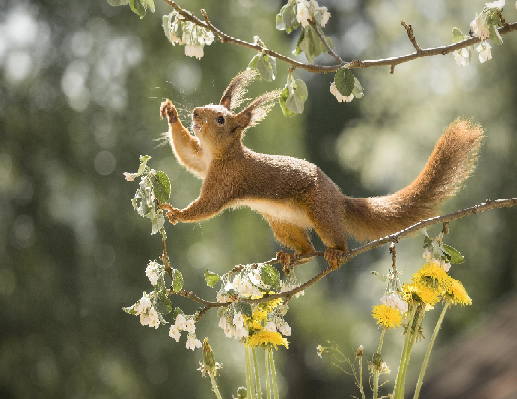 FOTO12345678SATZaBILD123456TEXT